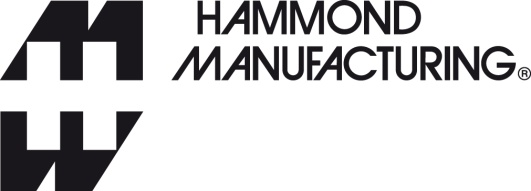 PresseinformationZum Downloaden eines Bildes in Druckqualität 300 dpigehen Sie zu parkfield.co.uk/hammond/1554-1555-ip68-print.jpgDer Text steht Ihnen unter parkfield.co.uk/hammond/1554-1555-ip68-de.docx als Word-Datei zum Download bereit.Alle Hammond Presseinformation zu sehen, zu gehen parkfield.co.uk/hammond/Hammond erweitert seine Baureihen IP68 1554 und 1555 der Industrie 4.0-Produktfamilien um 36 zusätzliche Ausführungen
Hammond Electronics hat seine beliebten Industrie 4.0-Produktfamilien aus abgedichteten Gehäusen der Baureihen 1554 und 1555 um 36 neue Ausführungen erweitert. Die Gehäuse sind entweder aus ABS oder Polycarbonat und wahlweise mit höheren Deckeln für mehr Platz sowie in den Farbvarianten undurchsichtig, durchsichtig oder schwarz-durchscheinend erhältlich. Die sechs neuen Größen betragen 105 x 105 x 60 und 90, 140 x 140 x 60 und 90 und 180 x 180 x 60 und 90, ergeben also 150 Größen insgesamt. Die Deckel sind in der Standardgröße erhältlich. Darüber hinaus sind die Polycarbonat-Gehäuse cUL- und UL 508A-gelistet sowie IP68-geprüft (NEMA Typ 4, 4X, 6, 6P, 12 und 13). Die Abdichtung der Gehäuse wird dank ihrer Nut- und Federkonstruktion sowie einer einteiligen, UL-gelisteten Silikondichtung gewährleistet.Alle Varianten verfügen über ein Bodenstück in RAL7035 lichtgrau. Für das Sortiment aus Polycarbonat sind wahlweise undurchsichtige, durchsichtige oder schwarz-durchscheinende Deckel sowie normale oder höhere Deckel verfügbar; die ABS-Gehäuse verfügen über normale oder höhere, undurchsichtige, graue Deckel. Die Deckel sind mit selbstsichernden M4-Maschinenschrauben aus Edelstahl gesichert, welche sich außerhalb des abgedichteten Bereichs befinden. Sie verfügen über eingebaute Gewindebuchsen aus rostfreiem Edelstahl, welche die Dichtungsintegrität nach wiederholter Montage/Demontage gewährleisten. Interne Eigenschaften variieren je nach Größe. M3-Messinggewindeeinsätze und/oder Abstandshalter für PCB- oder Innenplatteneinbauteile sowie vertikale PCB-Führungen werden in allen Größen, bis auf B, die kleinste, mitgeliefert. In die meisten Größen sind Montagelaschen für DIN-Schienen integriert.Für den Außengebrauch wurden die Ausführungen aus Polycarbonat UV-stabilisiert. Die Brennbarkeit des grauen Materials wurde als UL94-5VA, die der durchsichtigen und schwarz-durchscheinenden Deckel als UL94V-0 eingestuft. Die Modelle aus ABS erhielten die Bewertung UL94-HB.*** Ends: body copy 255 words ***Hinweise für Herausgeber
Veröffentlicht am 10. Juni 2019Für weitere Informationen wenden Sie sich bitte an folgende Kontaktpersonen:Justin ElkinsHammond Electronics Limited1 Onslow CloseKingsland Business ParkBasingstokeRG24 8QLTel: + 44 1256 812812Fax: + 44 1256 332249sales@hammondmfg.euwww.hammondmfg.comAgentur:	Nigel May	Parkfield Communications LimitedParkfield HouseDamerhamHantsSP6 3HQTel: + 44 1725 518321Fax: + 44 1725 518378nigel.may@parkfield.co.ukwww.parkfield.co.uk